Карточка 1ФразеологизмыВыстрел в «молоко» Кровь с молоком Всасывать, впитывать (что-либо) с молоком матери Молоко на губах не обсохло Как от козла молокаКарточка 2Интересные факты о молоке1. Питьевое молоко – самый распространенный молочный продукт, производимый в мире: 714 млн тонн в год. 2. Корова в среднем дает 90 стаканов молока в день. 3. Белки коровьего молока способны связывать токсины в организме. Поэтому до сих пор люди, работающие на вредных производствах, получают бесплатное молоко.  7. В коровьем вымени содержится от 11 до 23 литров молока. 4. Благодаря седативному воздействию на нервную систему стакан тёплого молока перед сном помогает заснуть.5. Знаменитая древнеегипетская царица Клеопатра была известна в том числе и тем, что регулярно принимала молочные ванны. Она утверждала, что этот продукт помогает коже сохранять молодость.6. Молоко нельзя хранить в прозрачной таре, так как на свету в нем разрушаются многие полезные вещества.7. Молоко становится белым из-за белка казеина, который в нем содержится.8. Чтобы получить килограмм натурального сливочного масла, понадобится 21 литр молока. А килограмм сыра получается из 10 литров молока9. Больше всего в мире молочных продуктов на душу населения употребляется в Финляндии, а меньше всего — в Китае.10. Молодой революционер В. И. Ленин, находясь в тюрьме, письма на волю молоком. При высыхании оно становилось невидимым, и прочитать текст можно было, нагрев лист письма над пламенем свечи.11. Чтобы молоко не скисало, в древности в него клали лягушек: их кожные выделения имеют антимикробные свойства и тормозят рост бактерий.Карточка 3Сценка  «Молоко, Йогурт и Кефир»Автор: В молочном магазине на соседних полках стояли молоко, кефир, простокваша, творог, йогурт, ряженка, сметана. Люди покупали эти молочные продукты, складывали в пакеты, приносили домой, и ставили в холодильник. А в холодильник их ставили потому, что эти продукты страсть как не любили тепло и жару. Им от теплого воздуха плохо становилось, и они скисали.Однажды попали в один холодильник Молоко, Кефир и Йогурт. Стоят себе охлаждаются. Вдруг Молоко зашевелилось, засуетилось и заговорило:Молоко: Ну-ка, Кефир и Йогурт, подвиньтесь! Не годится стоять мне, королю всех молочных продуктов, в тесноте. Мне простор нужен.Кефир: Что это ты, Молоко, загордилось? Объясни-ка нам!Молоко: А что объяснять-то! Мало того, что в мой состав входит сто разных веществ, необходимых каждому человеку, так я еще легко усваиваюсь организмом.Йогурт: Подумаешь, легко усваивается! Я тоже очень легко усваиваюсь. Зато во мне живут особые бактерии, которые, попадая в организм человека, борются с возбудителями всяких болезней.Кефир: Я тоже очень полезный и лечебный продукт питания. Меня дети очень любят!Йогурт: (гордо) А я бываю и вишневый, и черничный, и абрикосовый. Меня можно пить, а можно ложкой есть.Автор: Долго спорили Йогурт с Кефиром. Но тут снова вмешалось Молоко.Молоко: Как бы там ни было, все равно я, Молоко, являюсь основой и для тебя, Йогурт, и для тебя, Кефир, и для ряженки, и для творога. Даже масло сливочное получается при сбивании сливок, а сливки получаются из молока.Кефир: Да, тут уж не поспоришь! Действительно, ты, Молоко, - король всех молочных продуктов.Молоко: Ладно, вы тоже очень полезные, вы мне как братья, давайте рядом стоять на одной полке. Не надо нам ссориться!Карточка 4Кроссворд «Молочные продукты»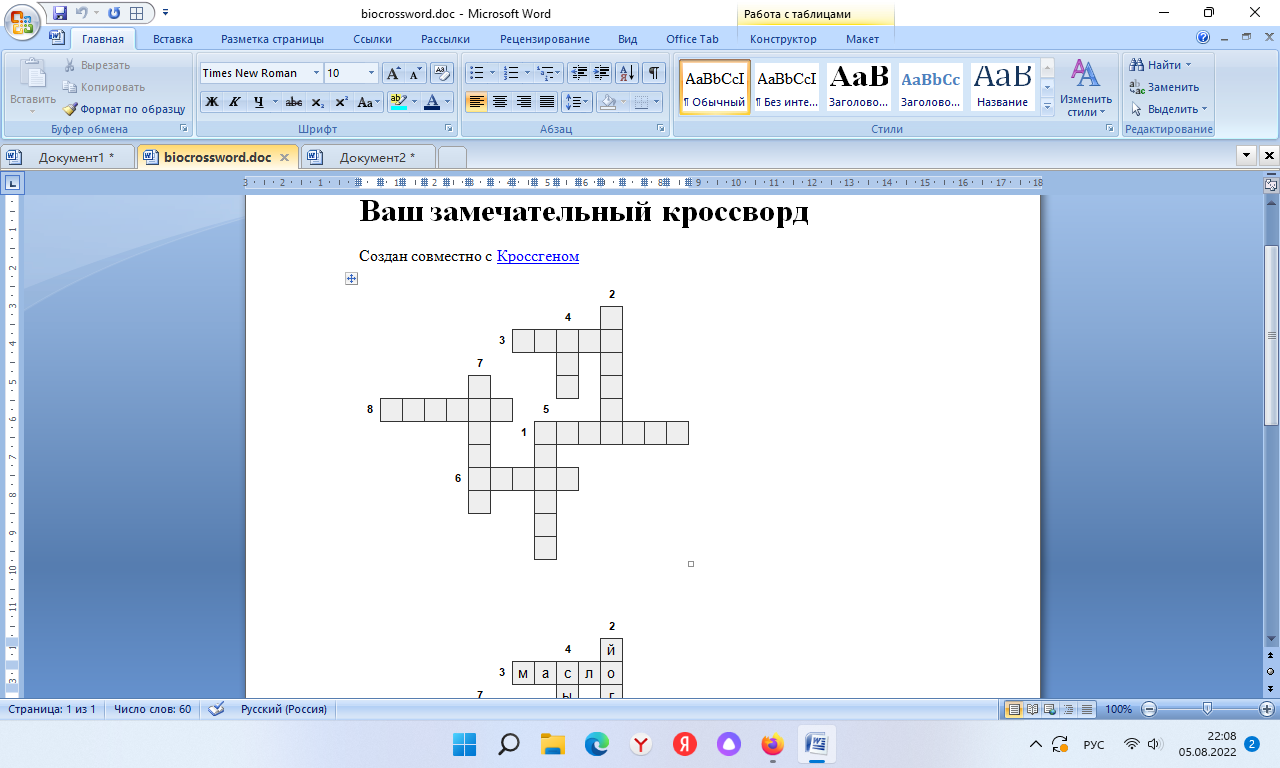 1. Кисломолочный продукт, получаемый из сливок. 2. Этот кисломолочный продукт любят взрослые и дети, он бывает густой и питьевой, а ещё с разными фруктами. 3. Если взбивать жирные сливки, то получается вкусный продукт сливочное …4. Его делают из творога путем плавления и молока с использованием свертывающих ферментов.5. Их собирают с молока, они такие вкусные жирные, можно добавлять в чай и в кофе.6. Питьевой кисло молочный продукт из молока, сквашивают молоко специальными для него грибками.7. Оно самое главное при изготовлении кисломолочных и других молочных продуктов.8. Этот продукт получают из кислого молока, путем нагревания, а затем удаления сыворотки.